9. Комитет по образовательным программ по специальности «Фармация»№Ф.И.О.ДолжностьФотоКадырбаева Г.М.Председатель КОП «фармацевт-фармакогност»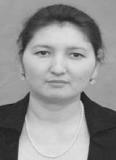 Балпанова Д.Т.Заместитель КОП «фармацевт-токсиколог»Байзолданов Т.Б.Профессор «фармацевт-токсиколог»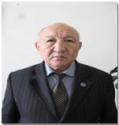 Бидасова Г.К.Секретарь КОП «фармацевт-менеджер»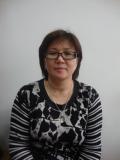 Бошкаева А.К.Завуч модуля «фармацевт-аналитик»Кунанбаева Г.С.Доцент модуля «фармацевт-аналитик»Бериккайрова Г.М.Завуч модуля «фармацевт-фармакогност»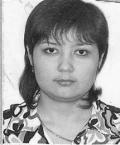 Кожанова К.К.Директор центра практических навыков по спец. «Фармация», «фармацевт-технолог»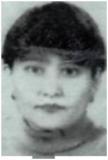 Капсалямова Э.Н.Завуч модуля «фармацевт-технолог»Наурызалиева Ж.Т.Завуч модуля «фармацевт-менеджер»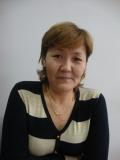 Кадырова Д.М.Завуч кафедры фармакологии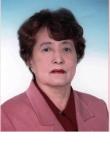 Ким И.И.Доцент кафедры фармакологии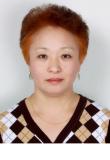 Киштибаева А.Магистрант 1 курса «фармацевт-менеджер»Жакипбеков К.С.Докторант 2 курса «фармацевт-менеджер»Аюпова ГаухарСтудент ФА-11-402-01кРозиева КамиляСтудент ФА-11-405-02рЖусупова ЖазираСтудент ФА-11-405-2рГунько Н.А.Испольнительный директор Ассоц.Дист.Фарм.прод.РК работодательСермухамедова О.В.Генеральный директор ТОО «ФитОлеум» работодательСмаилова Р.Д.Сотрудник НКЛД на базе НИИ им. Б.Атшабарова работодатель